Publicado en Madrid el 17/02/2020 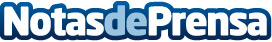 Escudos Contra El Cáncer, la iniciativa solidaria a favor de mejorar la calidad de vida de niños con cáncerEscudos Contra El Cáncer tiene como objetivo concienciar a la sociedad sobre la importancia de mejorar la calidad de vida de pacientes con cáncer infantil que luchan contra esta enfermedadDatos de contacto:Sofía Felipe619002805Nota de prensa publicada en: https://www.notasdeprensa.es/escudos-contra-el-cancer-la-iniciativa Categorias: Nacional Medicina Fútbol Marketing Sociedad Infantil Solidaridad y cooperación Ocio para niños http://www.notasdeprensa.es